EJERCICIO DE EXPRESIÓN ORAL NIVEL B1You are going to speak about the given topic individually. Give your opinion and explain the reasons why you agree or disagree with it. Then, tell us about the experience you are asked or another one related to the given topic.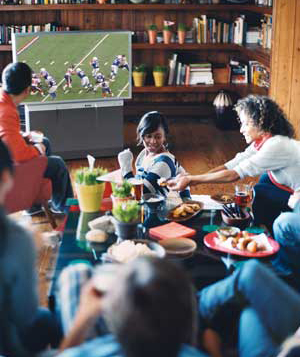  “It is impossible to live without a TV.” Do you agree or disagree?When was the last time you watched TV?INTERACCIÓN ORAL B1You are going to have a conversation with your partner about the topic. Remember you are having a conversation so you should take turns, ask questions, exchange information, share examples, consider advantages and disadvantages and agree or disagree with the other person as naturally as possible.Talk about:Someone who is applying for a job.Someone who is retired.Someone who is self-employed.What kind of job would suit him or her and why.Whether he/she thinks having the right job is important.